Библиотечный  урок «Сюда приходят дети, узнать про все на свете».         Библиотекарем Березуевой Л.П., совместно с активом библиотеки был проведен библиотечный урок для учащихся первого класса «Сюда приходят дети, узнать про все на свете».            На мероприятии присутствовали 26 первоклассников.                    При подготовке мероприятия была оформлена празднично библиотека, представлена книжная выставка «Мои первые книжки», подобрана литература для первоклассников.          Активное участие в подготовке и проведении мероприятия приняли учащиеся 4-го класса Королева Елизавета, Хмель Владимир, Восковская Виктория, Маханева Елизавета, Абраменков Илья, Сапронова Анастасия.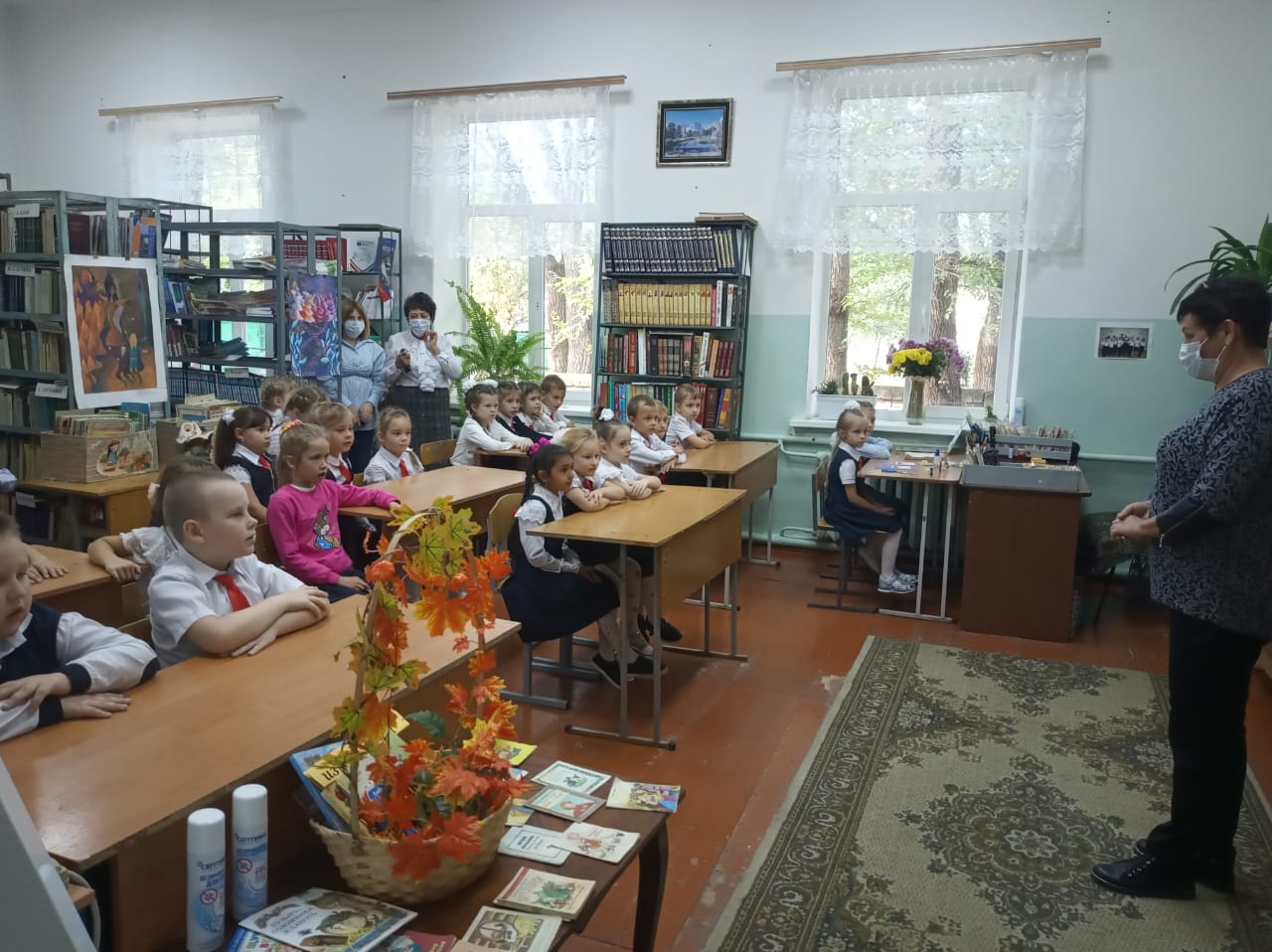 